NORTH COAST RESOURCE PARTNERSHIP2022 Proposition 1 IRWM Project Application Cover PageThe North Coast Resource Partnership (NCRP) 2022 Proposition 1 IRWM Round 2 Project Application Instructions and additional information can be found at the NCRP Project Solicitation webpage (https://northcoastresourcepartnership.org/). Please fill out grey text boxes and select all the check boxes that apply to the project. Project Applications will be accepted until 5:00 pm, November 4, 2022. It is important to save the application file with a distinct file name that references the project name. When the application is complete, please email to kgledhill@northcoastresourcepartnership.orgIf you have questions, need additional information or proposal development support please contact: Katherine Gledhill at kgledhill@northcoastresourcepartnership.org or 707.795.1235Tribal Projects: Sherri Norris, NCRP Director of Tribal Engagement at sherri@cieaweb.org or 510.848.2043ORGANIZATION INFORMATION Project Name: Applicant Organization Name: Contact Name/TitleName:      Title:      Email:      Phone Number (include area code):      Organization Address (City, County, State, Zip Code): Organization Type Public agency 501(c)(3) Non-profit organization Public utility Federally recognized Indian Tribe California State Indian Tribe listed on the Native American Heritage Commission’s California Tribal Consultation List Mutual water company Other:      Authorized Representative (if different from the contact’s name)Name:      Title:      Email:      Phone Number (include area code):      List all projects the organization is submitting to the NCRP for this Solicitation in order of priority.Organization Information Notes:ELIGIBILITY North Coast Resource Partnership Goals and ObjectivesGOAL 1: INTRAREGIONAL COOPERATION & ADAPTIVE MANAGEMENT Objective 1 - Respect local autonomy and local knowledge in Plan and project development and implementation  Objective 2 - Provide an ongoing framework for inclusive, efficient intraregional cooperation and effective, accountable NCRP project implementation Objective 3 - Integrate Traditional Ecological Knowledge in collaboration with Tribes to incorporate these practices into North Coast Projects and PlansGOAL 2: ECONOMIC VITALITY Objective 4 - Ensure that economically disadvantaged communities are supported and that project implementation enhances the economic vitality of disadvantaged communities by improving built and natural infrastructure systems and promoting adequate housing Objective 5 - Conserve and improve the economic benefits of North Coast Region working landscapes and natural areasGOAL 3: ECOSYSTEM CONSERVATION AND ENHANCEMENT  Objective 6 – Conserve, enhance, and restore watersheds and aquatic ecosystems, including functions, habitats, and elements that support biological diversity  Objective 7 - Enhance salmonid populations by conserving, enhancing, and restoring required habitats and watershed processes GOAL 4: BENEFICIAL USES OF WATER Objective 8 - Ensure water supply reliability and quality for municipal, domestic, agricultural, Tribal, and recreational uses while minimizing impacts to sensitive resources Objective 9 - Improve drinking water quality and water related infrastructure to protect public health, with a focus on economically disadvantaged communities  Objective 10 - Protect groundwater resources from over-drafting and contamination GOAL 5: CLIMATE ADAPTATION & ENERGY INDEPENDENCE Objective 11 - Address climate change effects, impacts, vulnerabilities, including droughts, fires, floods, and sea level rise. Develop adaptation strategies for local and regional sectors to improve air and water quality and promote public health Objective 12 - Promote local energy independence, water/ energy use efficiency, GHG emission reduction, and jobs creationGOAL 6: PUBLIC SAFETY Objective 13 - Improve flood protection, forest and community resiliency to reduce the public safety impacts associated with floods and wildfiresDoes the project have a minimum 15-year useful life?  yes	 no If yes, will the organization be able to provide compliance documentation outlined in the instructions should the project be selected as a Priority Project?  yes	 noOther Eligibility Requirements and DocumentationCALIFORNIA GROUNDWATER MANAGEMENT SUSTAINABILITY COMPLIANCEDoes the project directly affect groundwater levels or quality? yes	 noIf yes, will the organization be able to provide compliance documentation outlined in the instructions including a Groundwater Sustainability Agency letter of support, to include in the NCRP Regional Project Application should the project be selected as a Priority Project?  yes	 noCASGEM COMPLIANCEDoes the project overlie a medium or high groundwater basin as prioritized by DWR? yes	 noIf yes, list the groundwater basin and CASGEM priority:      If yes, please specify the name of the organization that is the designated monitoring entity:      If yes, please specify whether the local Groundwater Sustainability Agency has endorsed the project:      URBAN WATER MANAGEMENT PLAN Is the organization required to file an Urban Water Management Plan (UWMP)?  yes	 no If yes, has DWR verified the current 2020 UWMP? yes	 noIf the 2020 UWMP has not been verified by DWR, explain and provide anticipated date for verification:      Has DWR verified a water loss audit report in accordance with SB 555 as submitted by the urban water supplier?  yes	 noDoes the urban water supplier meet the water meter requirements of CWC 525?  yes	 noDoes the urban water supplier meet the State Water Resources Control Board’s Water Conservation and Production Reporting requirement?  yes	 noIf yes, will the organization be able to provide compliance documentation outlined in the instructions, to include in the NCRP Regional Project Application should the project be selected as a Priority Project?  yes	 noAGRICULTURAL WATER MANAGEMENT PLANIs the organization – or any organization that will receive funding from the project – required to file an Agricultural Water Management Plan (AWMP)?   yes	 no If yes, will the organization be able to provide compliance documentation outlined in the instructions, to include in the NCRP Regional Project Application should the project be selected as a Priority Project?  yes	 noSURFACE WATER DIVERSION REPORTSIs the organization required to file State Water Resources Control Board (SWRCB) annual surface water diversion reports per the requirements in CWC Part 5.1?   yes	 noIf yes, will the organization be able to provide compliance documentation outlined in the instructions, to include in the NCRP Regional Project Application should the project be selected as a Priority Project?  yes	 noSTORM WATER MANAGEMENT PLANIs the project a stormwater and/or dry weather runoff capture project? yes	 noIf yes, does the project benefit a Disadvantaged Community with a population of 20,000 or less?  yes	 noIf this is a stormwater/dry weather runoff project but does not benefit a small DAC population, please provide documentation that the project has been included in a Stormwater Resource Plan that has been incorporated into the NCRP IRWM Plan:      If no, will the organization be able to provide documentation that the project is included in a Stormwater Resource Plan that has been incorporated into the NCRP IRWM Plan, should the project be selected as a Priority Project?  yes	 noEligible Project Type under 2022 IRWM Grant Solicitation  	Water reuse and recycling for non-potable reuse and direct and indirect potable reuse  	Water-use efficiency and water conservation  	Local and regional surface and underground water storage, including groundwater aquifer cleanup or recharge projects  	Regional water conveyance facilities that improve integration of separate water systems  	Watershed protection, restoration, and management projects, including projects that reduce the risk of wildfire or improve water supply reliability  	Stormwater resource management projects to reduce, manage, treat, or capture rainwater or stormwater  	Stormwater resource management projects that provide multiple benefits such as water quality, water supply, flood control, or open space  	Decision support tools that evaluate the benefits and costs of multi-benefit stormwater projects  	Stormwater resource management projects to implement a stormwater resource plan 	Conjunctive use of surface and groundwater storage facilities  	Decision support tools to model regional water management strategies to account for climate change and other changes in regional demand and supply projections  	Improvement of water quality, including drinking water treatment and distribution, groundwater and aquifer remediation, matching water quality to water use, wastewater treatment, water pollution prevention, and management of urban and agricultural runoff  	Regional projects or programs as defined by the IRWM Planning Act (Water Code §10537) 	Other:      Describe how the project provides a benefit that meets at least one of the Statewide Priorities as defined in DWR’s Final 2022 Guidelines (see page 7)  and Tribal priorities as defined by the NCRP? CERTIFICATION OF AUTHORITY By signing below, the Authorized Representative executing the certificate on behalf of the Project Sponsor affirmatively represents that s/he has the requisite legal authority to do so on behalf of the Project Sponsor. The Authorized Representative executing this proposal on behalf of the project sponsor understands that the NCRP is relying on this representation in receiving and considering this proposal. The person signing below hereby acknowledges that s/he has read the entire NCRP 2022 Project Review and Selection Process Guidelines and the NCRP 2022 Proposition 1 IRWM Round 2 Project Application & Instructions documents and has complied with all requirements listed therein. Official Authorized to Sign for Proposal 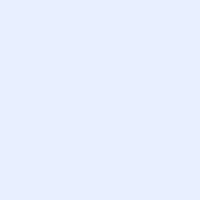 Signature Date